St Joseph’s Curriculum overview – Year One FSU 2021-2022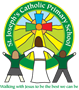 Autumn 1Autumn 2Spring 1Spring 2Summer 1Summer 1Summer 2TopicsBaselineOurselves friendshipsFireworks,Remembrance dayChristmasNear and farReady, steady Change.Ready steady changeQueens JubileeBeing healthyBeside the seasideMoving on and upBeing healthyBeside the seasideMoving on and upGospel ValuesPlayHealthHonestyPlayHealthPlayPlayHealthNon FictionFarm factswriting labelscreating listsMap workMap skillsTransport factsScone recipeVegetable facts, lists,Pancake and Soup recipeRoyal facts, online videos and songs My bodyInside my bodyPolice van visitMy bodyInside my bodyPolice van visitLiterature class bookLittle Red HenPoetry –BonfireChristmas storyMy Cat Likes to Hide in BoxesMy World, your World  My Granny Went to MarketOliver’s vegetablesSupertatoJack and the BeanstalkMad about minibeastsSuperworm, bad tempered ladybird,Mad about minibeastsSuperworm, bad tempered ladybird,British valuesCultural capitalHarvest festivalAutumnRecycling workshop – Plastic piratesP.E impact day – travelingRemembrance DayFirework nightMagnet explorationWinterAuthor visit – Tomluc treeBaking sconesChinese new Year Ice experimentsMental Health weekVisit from Exmoor ZooMaking pancakes World Book DayP.E impact day - danceGrowing vegetablesSpringGrowing vegetables continuedGrowing vegetables continuedHealthy livingOral healthScience week – making a difference to our world. Reduce, reuse, recycle.PhonicsLittle Wandle  phase 2s a t pi n m dg o c kck e u rh b f lTricky words – is I theLittle wandle phase 2/3ff ll ss jv w x yz zz quwords with s /s/ added at the end (hats sits)ch sh th ng nkwords ending s /z/ (his) and with s /z/ added at the end (bags)Tricky words – put pull full as and has his her go no to intoshe push he of we me beLittle Wandle phase 3ai ee igh oaoo oo ar or ur ow oi ear air erwords with double letters: dd mm tt bb rr gg pp fflonger wordsTricky words-  was you they my by all are sure pureLittle Wandle phase 3review Phase 3: ai ee igh oa oo ar or ur oo ow oi ear review Phase 3: er air words with double letterslonger words with two or more digraphslonger words ending in –ingcompound wordslonger words with s in the middle /z/ swords ending –swords with –es at end /z/Little Wandle phase 4short vowels CVCC short vowels CVCC CCVC short vowels CCVCC CCCVC CCCVCClonger wordslonger wordscompound wordsroot words ending in:–ing, –ed /t/, –ed /id/ /ed/ –estTricky words - said so have like some come love do were here little says there when what one out todayLittle Wandle phase 4short vowels CVCC short vowels CVCC CCVC short vowels CCVCC CCCVC CCCVCClonger wordslonger wordscompound wordsroot words ending in:–ing, –ed /t/, –ed /id/ /ed/ –estTricky words - said so have like some come love do were here little says there when what one out todayLittle Wandle phase 4long vowel sounds CVCC CCVC long vowel sounds CCVC CCCVC CCV CCVCC Phase 4 - words ending –s /s/words ending –s /z/words ending –eslonger wordsroot word ending in:–ing, –ed /t/, –ed /id/ /ed/, –ed /d/words ending in:–s /s/, –s /z/, –eslonger wordsMathsPower Maths Unit 1: Numbers to 5Unit 2: Comparing groups within 5Unit 3: Shape (3D and 2D shapes)Power MathsUnit 4: Change within 5Unit 5: Number bonds within 5Unit 6: SpacePower MathsUnit 7: Numbers to 10Unit 8: Comparing numbers within 10Unit 9: Addition to 10Unit 10: Measure (Length, height and weight)Power MathsUnit 11: Number bonds to 10Unit 12: SubtractionUnit 13: Exploring patternsPower MathsUnit 14: Counting on and counting backUnit 15: Numbers to 20Unit 16: Numerical patternsPower MathsUnit 14: Counting on and counting backUnit 15: Numbers to 20Unit 16: Numerical patternsPower MathsUnit 17: Shape (Composing and decomposing shapes)Unit 18: Measure (Volume and capacity)Unit 19: SortingUnit 20: Time MathsREFamily (Domestic Church)Belonging (Baptism)Belonging (Baptism)JudaismIslamLoving (Advent)Community (Local Church)Together (Eucharist)Together (Eucharist)Giving (Lent/Easter)Serving (Pentecost)Relationships (Reconciliation)Serving (Pentecost)Relationships (Reconciliation)Relationships (Reconciliation)SikhismHinduismWorld (Universal Church)RE